НАРУЧИЛАЦКЛИНИЧКИ  ЦЕНТАР ВОЈВОДИНЕул. Хајдук Вељкова бр. 1, Нови Сад(www.kcv.rs)ОБАВЕШТЕЊЕ О ЗАКЉУЧЕНОМ УГОВОРУ У  ПОСТУПКУ ЈАВНЕ НАБАВКЕ БРОЈ 169-15-O, партија 5Врста наручиоца: ЗДРАВСТВОВрста предмета: Опис предмета набавке, назив и ознака из општег речника набавке: набавка ресорптивног шавног материјала и шавних сетова - Polyglactin 910 брзоресорбујући33140000 – медицински потрошни материјалУговорена вредност: без ПДВ-а 2.498.613,12 динара, односно 2.748.474,43динара са ПДВ-омКритеријум за доделу уговора: економски најповољнија понудаБрој примљених понуда: 3Понуђена цена: Највиша: 2.498.613,12  динараНајнижа: 486.054,00  динараПонуђена цена код прихваљивих понуда:Највиша: 2.498.613,12  динара Најнижа: 2.498.613,12  динараДатум доношења одлуке о додели уговора: 19.08.2015.Датум закључења уговора: 06.10.2015.Основни подаци о добављачу: ,,Стига” д.о.о. Болманска 8, Нови СадПериод важења уговора: до дана у којем добављач у целости испоручи наручиоцу добра која су предмет овог уговора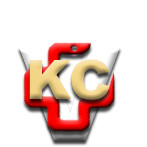 КЛИНИЧКИ ЦЕНТАР ВОЈВОДИНЕ21000 Нови Сад, Хајдук Вељка 1, Србија,телефон: + 381 21 487 22 05; 487 22 17; фаx : + 381 21 487 22 04; 487 22 16www.kcv.rs, e-mail: uprava@kcv.rs, ПИБ:101696893